新 书 推 荐中文书名：《巴黎灯火灿烂：购物，美食与生活……巴黎风》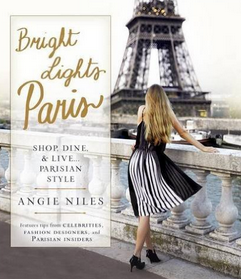 英文书名：Bright Lights Paris: Shop, Dine & Live...Parisian Style 作    者： Angie Niles 出 版 社：Berkley代理公司：ANA页    数：304页 出版时间：2015年8月代理地区：中国大陆、台湾审读资料：电子稿类    型：时尚生活内容简介：跟随时尚行家来一场穿越巴黎，改变人生的旅程吧——成为最闪耀的女孩（不费吹灰之力！）。安吉的大部分时间都在挖掘巴黎女人的秘密，她发现成为巴黎女人的方法就像巴黎有十二个区那么多。看看圣日耳曼的女人怎么穿;圣马丁运河的女孩去哪里购物;她们跟朋友们（那些蒙马特区的精致漂亮的姑娘）去哪里逛、怎么烹饪、怎么玩乐——就像你刚刚起床就踏上了玛莱区的鹅卵石老街。数百张绚丽的照片和独创的时尚图绘，还有来自名流、时尚设计师、知名博主、主厨等等的绝妙贴士！作者简介：安吉·尼尔斯 （Angie Niles）是一名时尚公关和品牌咨询师，她曾与时尚界多位大牌合作——参与红毯活动和时装秀的筹备、发动国际媒体活动，甚至负责一些世界知名的个性明星在金球奖和奥斯卡上的着装。她曾在巴黎的两岸都生活过，现居布鲁克林，或者说是Vogue杂志所称的“纽约左岸”。媒体评价：“一场绚丽别致的奇幻巴黎之旅——带着各种贴士和技巧将奇幻变成现实！安吉甚至提到了我最爱的面包……哈，充满记忆。”----伊丽莎白·巴德（Elizabeth Bard），《纽约时报》畅销书作者，著有 Lunch in Paris 和Picnic in Provence“作为一个顽固的纽约人，我从没任何想要变成巴黎人的想法……直到我读了《巴黎灯火灿烂》，部分回忆，部分旅行指南，不管你有没有戴高乐机场的机票，这都是完美的巴黎之书！我太喜欢了。”----潘朵拉·阿莫蕾缇斯（Pandora Amoratis），《OK！》杂志时尚总监。 “对独特的巴黎女孩的内心的绝妙洞察，我们内心深处都渴望着和她们一样的感觉。任何想要时尚感以及想要深入城市之光获得独特见解的人都必须读一读这本书。”----阿什丽·皮尔森（Ashley Pearson），《每日邮报》英国作者。“在这本书里，安吉对于巴黎人的热情不仅仅是漂亮的咖啡桌案头书，还有领略法国首都所有荣光的内部指南。别致、富有洞察力、魅力四射，让你想要走近时尚巴黎家庭的女孩，发掘最棒的美食和奇异隐秘的瑰宝。”----比琳达·华尼斯（Belinda Wanis），Making Magique.com的创始人谢谢您的阅读！请将反馈信息发至：夏蕊（Susan Xia）安德鲁·纳伯格联合国际有限公司北京代表处北京市海淀区中关村大街甲59号中国人民大学文化大厦1705室邮编：100872电话：010-82504406传真：010-82504200Email：susan@nurnberg.com.cn 网址：http://www.nurnberg.com.cn
微博：http://weibo.com/nurnberg豆瓣小站：http://site.douban.com/110577/